Nursery School Admissions Form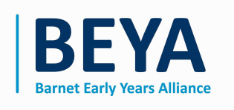 We are unable to accept this application without the following documents.Child’s Birth Certificate/Proof of Council Tax/Utility Bill (within last 3 months)I would like either:   □ Term time only provision□ I would like all year round provision (49 wks per year). This is chargeable, please visit our website for our current fees.Please complete the chart below by ticking the provision you require (include FREE hours and chargeable extras)Please note if using 30 hours, 9am – 3pm, tick the AM, lunch and PM sessions. Charges only apply beyond free entitlement.Please tick first choice nursery:   □  Brookhill      □  Hampden Way     □ St Margaret’s         2nd Choice nursery:……………………………………..Fees are payable in full from the day your child starts nursery (As we do not ask for a deposit or other administration charges, there is no free settling in period, so you will be charged in full when your child is settling in, even if they are not yet attending a full session.)When you are offered a place for your child, you will automatically be registered for BEYA Children’s Centre services.I hereby confirm that all information on this form is correct and any offer made giving false information will be withdrawn.Signed:                                                           Print Name:                                                                               Date:Child’s Full Name:Known by any other name:Date of birth:Male □     Female □FOR OFFICE USEBirth Certificate □   Council Tax □   Utility Bill □  Fee2 number (if eligible):30 Hour code:Proof checked by (name):When would you like your child to start nursery?        September □          January □           April □     Year:……………………..When would you like your child to start nursery?        September □          January □           April □     Year:……………………..Address:Email address:Mother’s Name:Mother’s date of birth:Mother’s National Insurance Number:Address (If different from above)Mobile:Home telephone:Work telephone:Profession:Father’s Name:Father’s date of birth:Father’s National Insurance Number:Address (If different from above)Mobile:Home telephone:Work telephone:Profession:Name(s) of parent(s) named on birth certificate:Are there any siblings that have attended any BEYA nursery? If yes, please provide name and date of birth.First Language of child:Other Languages spoken:Religion:Does your child have any medical needs? If yes, please specify:Does your child take regular medication? If yes, please specify:Does your child have any allergies/dietary requirements? 
If yes, please specify:Does your child have any Special Educational Need/Disability (SEND)? If yes, please specify:Are there any agencies involved with your child? 
If yes, please specify:Childs Ethnicity, please tick:   □ White – British     □ White – Irish    □ White – Any other white     □ Mixed – White & Black Caribbean      □ Mixed – White & Black African      □ Mixed – White & Asian      □ Any other mix         □ Asian – Indian     □ Asian – Pakistani   □ Asian – Bangladeshi    □ Asian – Chinese    □ Asian – Other     □ Black – African        □ Black – Caribbean Childs Ethnicity, please tick:   □ White – British     □ White – Irish    □ White – Any other white     □ Mixed – White & Black Caribbean      □ Mixed – White & Black African      □ Mixed – White & Asian      □ Any other mix         □ Asian – Indian     □ Asian – Pakistani   □ Asian – Bangladeshi    □ Asian – Chinese    □ Asian – Other     □ Black – African        □ Black – Caribbean AGE: 3-4 YEARS - From the term after their 3rd birthday, all children are entitled to 15 hours free early education and some are eligible for 30 hours free. To see if you qualify for 30 hours please visit https://www.childcarechoices.gov.uk/I am eligible for 15 hours FREE early education. □ I would like my child to attend the morning session (Monday – Friday, 8.30am -11.30am, term time)          □ I would like my child to attend the afternoon session (Monday – Friday, 12.30pm -3.30pm, term time)         I am eligible for 30 hours FREE early education□ I would like my child to attend term time, Monday – Friday, 9am – 3pm (FREE)□ I would like my child to attend term time, Monday – Friday, 8.30am – 3.30pm (£8.00 per day)□ I would like my child to attend all year round (4.5 hours a day, 49 weeks a year, 8.00am -12.30pm or 12.30pm-5.00pm)AGE: 2 YEARS - Free entitlement (FEE2)From the term after their 2nd birthday some children are entitled to 15 hours free early education. Please visit www.barnet.gov.uk/free-childcare to see if you qualify.If you are not eligible for 15 hours of free early education, please complete the chart below with the provision you require (Current fees are available on our website.) We have a minimum attendance requirement of 3 times per week.AGE: 0 – 2 YEARS (Brookhill only)Please complete the chart below with the provision you require. (Current fees are available on our website.)PROVISIONMONDAYTUESDAYWEDNESDAYTHURSDAYFRIDAYBreakfast (8.00 – 8.30am)(£4.00)AM session (8.30am – 11.30am) (£24.00)Lunch (11.30am-12.30pm) (£8.00)PM session (12.30pm – 3.30pm)(£24.00)Tea 1 (3.30pm – 5.00pm) (£12.00) Tea 2 (Brookhill ONLY) (5.00pm – 6.00pm) (£8.00)